Organizing FilesThree Important items in organizing files:The name (Name it something short and obvious to you, so you can find it later)The file extension or “suffix” after the dot (.) (it tells you the software type used)Put your files in folders to organize them*Directions: Look at the nested folders in your H drive. Use the word box of 12 files to put them in the folders that would best organize the assignments. Pay attention to the suffix to determine the type of file format was used. (For example “gif” is a picture) H:\ (The HOME fileserver on the GCSC network)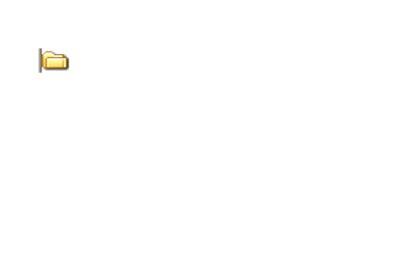 	 500462 (Your folder in that H drive fileserver)		 8th grade					 Vacation assignments and video____________________________________________________________________________________			 vacation pictures____________________________		 My Project (Cat)			 Cat PowerPoint____________________________			 Cat pictures and song____________________________________________________________________________________		 Holocaust Research Paper____________________________________________________________________________________                   ____________________________Understanding File Names and ExtensionsCreating File names:Short and easily identified and unique (not doc1 or presentation1)Don’t use weird characters (///:), emoticons, or capital letters in your nameDon’t use the shortcut icon to save at school… Save as: Look for H:/Save your work often! (Some people take my word for it, and some people have to lose 40 minutes of work to get this one)File extensions: The extension tells you what kind of file it is or what program was used. Below are a list of extensions and a list of programs we use here at GMS. Match the correct extension with the program it stands for: (Use google if you need to)Standard 1&2 Vocabulary(Use WIDE Slide procedure: Word, Illustration, Definitions, Explanation, then share with others)Standard 1&2 Logins, Notes and RemindersTroubleshooting and Enrichment Extra Credit:*Take a “selfie” of yourself that illustrates one of the ten vocabulary words.*Get it from wherever it is to your H:/fileserver folder.*Send it to me, so that I can open it, know who sent it, and can put it in a folder.*Write a paragraph here explaining what you did:Seegrandcanyon.jpgCat1.jpgAnnefrank.jpgkittens.gifHolocaustcamp.gifHolocaust story.pptxcatisp.pptxWhattovisit.mp4catsong.wp3Travelbro.pubWorks Cited.docxvvBudget.xlsx_____1. wmlp_____2. png_____3. pptx_____4. xlsx_____5. tmp_____6. Mp4_____7. pub_____8. gif_____9. pdf_____10. exe_____11. Psd (pse)_____12. wmv_____13. Docx_____14. Mp3_____15. M3p_____16. swf_____17. jpg_____18. rtfMicrosoft PublisherMicrosoft PowerPoint Animated Graphic FileGeneral music fileWindows media video fileWindows MovieMakerPortable Network Graphic48-bitPhotoshop Microsoft Excel spreadsheetInternet picture formatExecutable file (installs)Portable Document formatiTunes sound fileMicrosoft Word DocumentMediaplayer video fileRich Text file (Notepad)Temporary file Shockwave file1. Windows OS:2. Hard Drive:3. Folder:Draw icon for this, and then explain4. Files:5. Dialog Box:6. Views:Show us the icon for this, and then please list several ways to look at a file, and what is available.7. Fileserver:8. Removable  or Flash drive:9. Google Drive:10. Cloud (ex: iCloud, Sky, dropbox)11. Binary (base 2)12. Bit13. Byte